連江縣青年創業貸款利息補貼目的：減輕在地青年創業初期資金壓力，提供利息補貼，鼓勵青年創業圓夢。流程：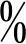 設籍(立)於本縣之中小企業 (籌設階段可以負責人或出資人名義申請)通過指定部會之貸款或各部會核定、合法民營金融機構之青年貸款申請	•未接受中央或地方政府其他創業貸款利息補貼隨到隨審、年度經費用罄即停止受理審查文件：申請書、身分證影本、戶籍謄本或戶口名簿影本、商號(公司)審查	登記文件、稅籍登記文件、貸款證明書、切結書、行政契約書、合夥證明補貼貸款額度：個人以300萬元為計算上限，事業體(3人為限)以900萬元為計算上限核定	•補貼利息利率：以年利率3為上限補貼期限：以5年為限，自核准補貼日次月起計算每季請領利息：每年4/5、7/5、10/5、12/31請領	•請領文件：核准函(初次)、帳戶影本、每季繳交利息收據、領據地方產業創新研發推動計畫(地方型SBIR)目的：補助本縣之中小企業於創新技術或創新服務之研發經費。特性：針對1年期且補助款不超過100萬元之計畫。補助款：個別申請以100萬為上限、2家聯合申請以200萬為上限，且不超過計畫總經費50。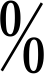 流程：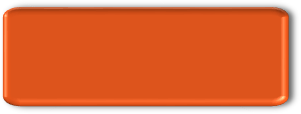 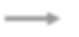 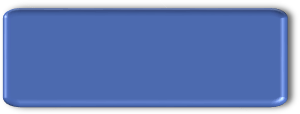 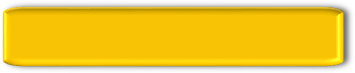 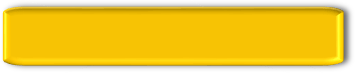 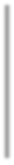 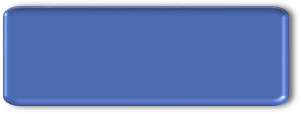 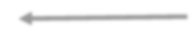 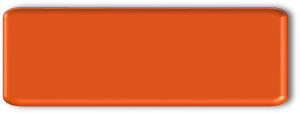 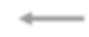 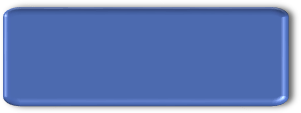 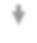 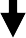 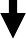 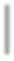 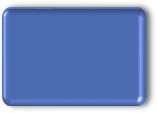 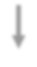 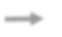 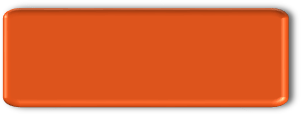 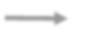 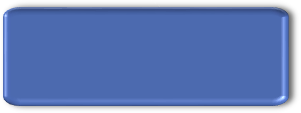 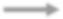 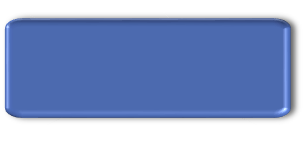 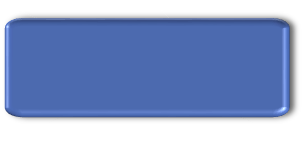 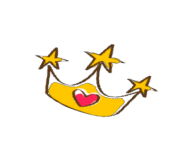 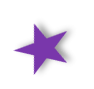 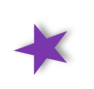 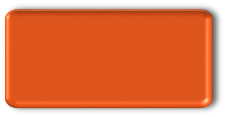 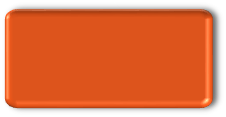 